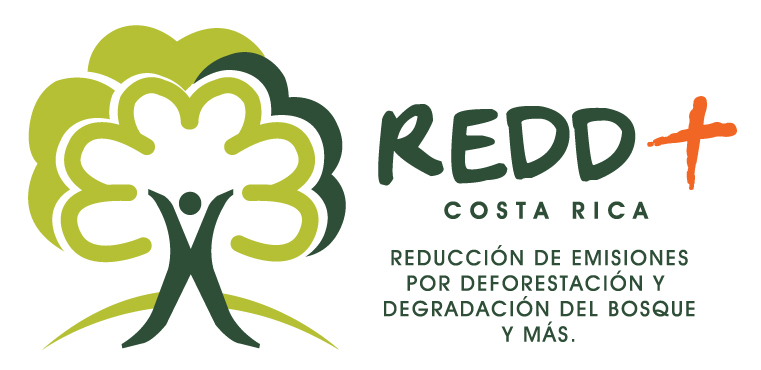 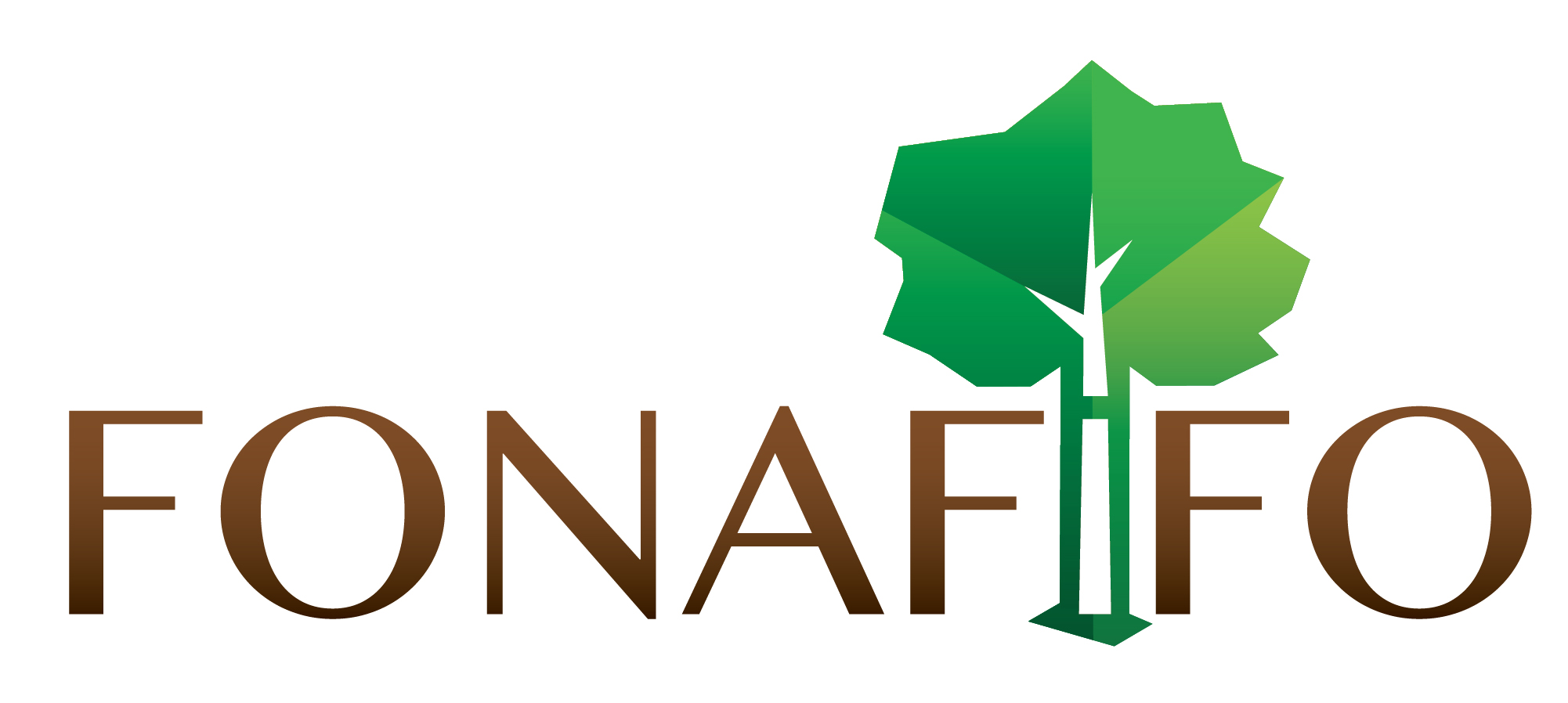 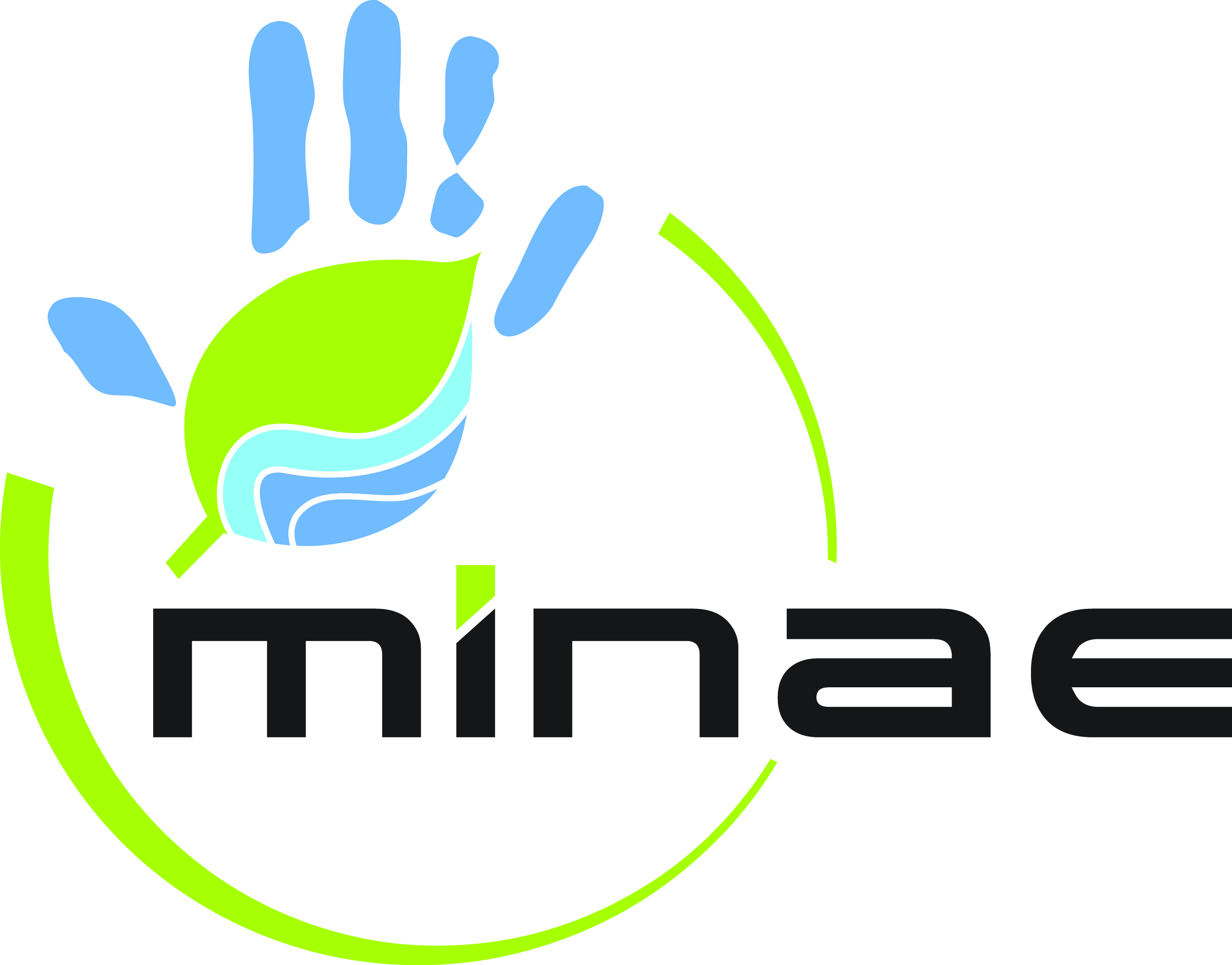 ÍndiceÍndice	2Introducción	3Recopilar y analizar el estado actual del proceso social para REDD+	4Desarrollar un plan de trabajo para el componente social	6Desarrollar un plan de trabajo para el componente de comunicación	12Asesorar el proceso de comunicación	13Coordinar la implementación de los planes de comunicación	14Asesorar y coordinar que las diferentes propuestas de las partes interesadas relevantes sean integradas dentro de las posibilidades y orientaciones nacionales de la Estrategia REDD+	17Asesorar y coordinar para que la dimensión social y la perspectiva de género sea integrada dentro de la Estrategia Nacional REDD+	18Asesorar y coordinar la parte social en la implementación de la consulta	20Sistematizar la consulta	21Seguimiento a Actividades y Comunicación con diferentes públicos	23Otras funciones desarrolladas en el marco de esta consultoría	32Asesorar y generar información para la obtención de los productos sociales en la fase de preparación y el en Programa de Reducción de Emisiones (ERPD por sus siglas en inglés)	32Anexos	33IntroducciónCosta Rica se ha destacado por sus esfuerzos en buscar un desarrollo sostenible. Actualmente su meta principal, en materia de ambiente, es convertirse en un país carbono neutral para el año 2021. En este sentido, la contribución del sector forestal es indispensable, y por ende se están desarrollando varias actividades, siendo la Estrategia Nacional REDD+ una de ellas. REDD+ busca desarrollar un conjunto de políticas y programas para enfrentar las causas de la deforestación/degradación forestal, promover un  desarrollo verde, social y económico, fomentar la conservación, el manejo sostenible de los recursos naturales y aumentar reservas de carbono, lo cual Costa Rica ha venido desarrollando desde hace más de veinte años.Además de mitigar los efectos del Cambio Climático, esta iniciativa traerá co-beneficios del bosque como lo son la protección del recurso hídrico y de la biodiversidad, siendo así una fuente de empleo que llevará recursos financieros a las áreas rurales  y dinamizará la economía local.  En el año 2008, el gobierno de Costa Rica a través del FONAFIFO asumió el reto de iniciar un proceso de preparación para la Elaboración de la futura Estrategia REDD+ Costa Rica. Para este fin se contrató la consultoría “Elaboración e Implementación del Componente Social”, con el objetivo de asesorar la integración de la dimensión social y el desarrollo de la consulta en la Estrategia de REDD+ para Costa Rica así como facilitar las condiciones adecuadas para la participación efectiva de los diversos actores. El presente documento corresponde al informe final de esta consultoría el cual presenta la ejecución de las siguientes tareas numeradas en los términos de referencia de esta consultoría:Recopilar y analizar el estado actual del proceso social para REDD+Desarrollar un plan de trabajo para el equipo socialDesarrollar un plan de trabajo para el componente de comunicación Asesorar el proceso de comunicación Coordinar la implementación de los planes de comunicación Asesorar y coordinar que las diferentes propuestas de las partes interesadas sean integradas dentro de las posibilidades y orientaciones nacionales de la Estrategia Nacional REDD+  Asesorar y coordinar para que la dimensión social y la perspectiva sea integrada dentro de la Estrategia Nacional REDD+ Asesorar y Coordinar la parte social en la implementación de la consulta Sistematizar la consulta de la Estrategia REDD+Coordinar tareas y reuniones del componente social de la Secretaría REDD+Asesorar y generar información para la obtención de los productos sociales en la fase de preparación y el en Programa de Reducción de Emisiones (ERPD por sus siglas en inglés)Recopilar y analizar el estado actual del proceso social para REDD+En el año 2008, se inició con el desarrollo de un plan de diálogo temprano con las partes interesadas relevantes (Pirs),  en el cual se estableció un proceso de involucramiento y desarrollo de capacidades sociales y organizacionales para la estructura organizativa de los actores sociales. Además, se realizó la contratación de talleres y consultores encargados de darle seguimiento al proceso.. Como producto de las actividades realizadas en el plan de diálogo de temprano, se desarrolló un plan de participación y consulta  el cual enlaza todo el proceso social para la elaboración de la Estrategia REDD+. Este plan  establece lineamientos generales sobre el proceso de consulta para guiar y estandarizar la participación  de los diversos actores involucrados en la retroalimentación de la Estrategia, y así  someter a consulta  – en sus diferentes etapas –  los planes de acción y políticas públicas elaboradas en el marco de la Estrategia REDD+.    Además, se cuenta con una estrategia de comunicación en proceso de implementación, la cual trabaja con el objetivo de  posicionar REDD+ ante las Pirs y así asegurar la efectiva información y participación de los actores interesados en la elaboración de la Estrategia REDD+. Ésta estrategia, se realizó bajo los principios de comunicación para el desarrollo, estableciendo así un proceso participativo orientado principalmente hacia los indígenas y campesinos, para  fomentar el diálogo entre los actores establecidos e identificar sus percepciones, necesidades, y así lograr su sensibilización ante la preparación de  REDD+. Los principios de participación y el establecimiento de diálogo con indígenas y campesinos son la base de la comunicación. Sin embargo, la estrategia también contempla objetivos para el involucramiento de otros actores: sector privado, organizaciones no gubernamentales, industriales de la madera, academia y gobierno. El abordaje con estas audiencias se desarrollará mediante la comunicación corporativa, razón por la cual se han desarrollado productos para la visibilización de la “marca” REDD+.  En el anexo 1, se presenta una recopilación de los talleres realizados a la fecha. Desarrollar un plan de trabajo para el componente social Desarrollar un plan de trabajo para el componente de comunicaciónAsesorar el proceso de comunicaciónLa comunicación funge como eje trasversal durante todo el proceso de preparación para la Estrategia REDD+, apoyando así al componente técnico y social, así como también asesorando en términos de comunicación e imagen a la dirección de la estrategia.Desde el año 2013, se cuenta con una estrategia de comunicación en proceso de implementación, la cual trabaja con el objetivo de  posicionar REDD+ ante las partes interesadas relevantes y así asegurar la efectiva información y participación de los actores interesados en la elaboración de la Estrategia REDD+. Además, la estrategia establece la importancia de lograr la sostenibilidad de comunicación, es decir, que debe ser orgánica a fin de acompañar las diferentes fases de la iniciativa REDD+, así como también el alcance de la misma, debe contemplar los públicos principales siendo estos: pueblos indígenas, pequeños productores agroforestales, gobierno, academia y ONGs.La estrategia de comunicación, se realizó bajo los principios de comunicación para el desarrollo, estableciendo así un proceso participativo orientado principalmente hacia los indígenas y campesinos, para  fomentar el diálogo entre los actores establecidos e identificar sus percepciones, necesidades, y así lograr su sensibilización ante la preparación de  REDD+. Los principios de participación y el establecimiento de diálogo con indígenas y campesinos son la base de la comunicación. Sin embargo, la estrategia también contempla objetivos para el involucramiento de otros actores: sector privado, organizaciones no gubernamentales, industriales de la madera, academia y gobierno. El abordaje con estas audiencias se desarrollará mediante la comunicación corporativa, razón por la cual se han desarrollado productos para la visibilización de la “marca” REDD+.  En este sentido, se desarrollaron planes de comunicación realizados de forma participativa con los pueblos indígenas y con UNAFOR. Los mismos deben ser implementados, sin embargo se está a la espera de contratar a la consultora responsable de esta tarea. Actualmente, es importante mantener el diálogo establecido con los pueblos indígenas y los pequeños productores, y a su vez es trascendental presentar mediante talleres y actividades de posicionamiento, los documentos generados a la fecha, así como también la versión final de la Estrategia REDD+, previo a la implementación de la fase de consulta. Durante estas actividades de posicionamiento, es importante que las altas autoridades, presenten el nuevo nombre de la Estrategia REDD+. Asimismo, es importante posicionar la misma, ante las instituciones gubernamentales, asegurándose que la información así como los roles y alcance de los mismos, sea del conocimiento de los funcionarios responsables, y no solo de mandos medios. También es importante difundir los resultados de la consulta, específicamente para la última. Por otro lado, es trascendental posicionar y visibilizar el trabajo realizado por Costa Rica durante la etapa de preparación, esto se puede desarrollar mediante el uso de herramientas audiovisuales, en las reuniones del Comité de Participantes. En este sentido se está desarrollando una sistematización sobre el proceso realizado con los pueblos indígenas durante la etapa  de preparación. Esta consultoría  , está compuesta con un video y un estudio de caso, que estarán disponibles a finales de julio.Coordinar la implementación de los planes de comunicaciónComo se estableció anteriormente, en el marco de la consultoría realizada para la implementación de la estrategia de comunicación, se diseñaron los planes de comunicación participativos con cada bloque indígena, UNAFOR y comité ejecutivo. Estos planes se desarrollaron implementando una metodología participativa durante un taller con cada bloque territorial. El taller constó de tres módulos: Repaso sobre REDD+: consiste en dar un repaso general sobre cambio climático, ruta crítica para la validación de la estrategia, este módulo se desarrolla de forma magistral, con la participación de los presentes mediante respuestas a preguntas realizadas por ellos mismos durante la presentaciónImportancia de la comunicación: con el fin de introducir el tema de comunicación, los participantes plasman su percepción sobre la palabra “comunicación” mediante meta tarjetas y posteriormente se discuten las percepciones en una plenaria, incorporando a la discusión los canales de comunicación utilizados en sus comunidadesDiseño y validación del plan diseñado: Para el diseño del plan, se divide al bloque por territorios ( en algunas ocasiones esta dinámica puede variar dependiendo del perfil de los participantes ya que se presentaron casos en que ellos mismos solicitan hacer la división por etnias – Cabecares y Bri Bris – o bien realizar el ejercicio bajo la dirección de la facilitadora. Para cualquier caso, se procede a ajustar tiempos, ya que es parte de la construcción participativa) y en paleógrafos se establecen cuatro espacios para identificar ¿QUÉ? ( corresponde a mensajes claves) ¿A QUIÉN? (Identificación de públicos)  ¿CÓMO? (canal a utilizar) TAREAS (plan de trabajo).El objetivo de esta tarea, para la presente consultoría, es coordinar la implementación de estos planes de comunicación, para estos efectos, tras instrucciones de la Dirección de la Estrategia REDD+, se elaboraron los términos de referencia para contratar al profesional,  sin embargo, se presenta un atraso ya que hubo dificultades en adquisiciones, las cuales fueron solventados y se está a la espera de que la consultora firme el contrato.  Es importante mencionar, que el atraso incurrido, fue beneficioso ya que actualmente la Secretaría Ejecutiva, está trabajando en el desarrollo de documentos para el Paquete de preparación, razón por la cual cuando la consultora ingrese podrá iniciar con la difusión de documentos finales. Asimismo, se han desarrollado herramientas de comunicación puntuales de posicionamiento para REDD+, entre ellos, un artículo que será publicado en un inserto organizado por la ONF, en el diario La Nación, así como también talleres con las PIRS.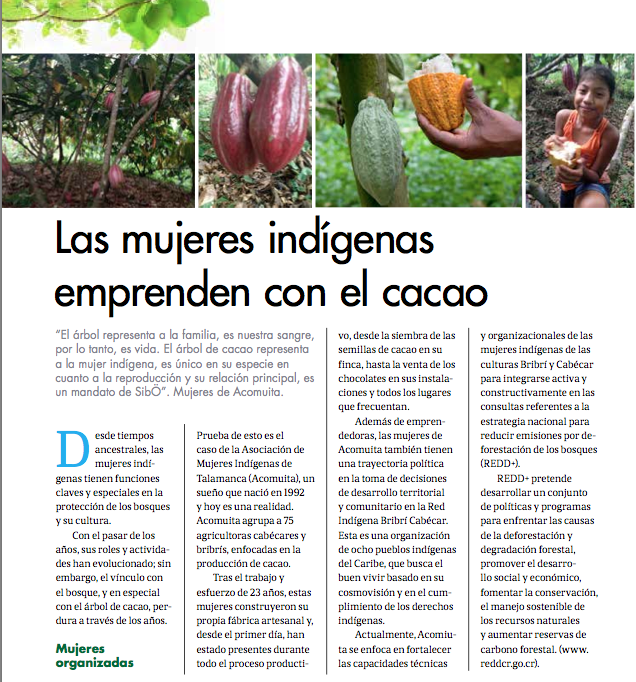 Figure - Artículo a publicarseAsesorar y coordinar que las diferentes propuestas de las partes interesadas relevantes sean integradas dentro de las posibilidades y orientaciones nacionales de la Estrategia REDD+La Estrategia Nacional REDD+ Costa Rica, se está elaborando a través de un proceso participativo acordado con las partes interesadas relevantes, el cual consta de tres fases: información, que corresponde a una explicación culturalmente apropiada sobre que es REDD+, pre-consulta, que es el espacio en el cual se desarrollará la discusión analítica sobre los temas especiales indígenas, salvaguardas, co-beneficios entre otros y finalmente la etapa de consulta como tal, que funge como una validación final de la Estrategia REDD+ y otros documentos.En este sentido, la fase de pre-consulta es trascendental en el proceso participativo, ya que es en esta etapa en la cual, se generan las discusiones en las cuales cada sector establece sus propios intereses a incluir en la estrategia nacional REDD+. Esta discusión, se desarrolló mediante una evaluación estratégica ambiental y social, la cual inició en el 2011, con un taller nacional en el cual participaron todas las partes interesadas relevantes y posteriormente cada sector desarrolló sus propios talleres, en el caso de los pueblos indígenas, se contrató a una asociación de cada bloque territorial, en aras de respetar el principio de autodeterminación de los pueblos. En el marco de la presente consultoría, se ha brindado asesoría a los pueblos indígenas en la forma en la cual presentan los informes de avances mencionados anteriormente, así como métodos para sistematizar de información. Asimismo, la información de todas las discusiones es recopilada mediante el Documento SESA, el cual corresponde a la consultoría que está ejecutando uno de los colegas del equipo social de la Secretaría Ejecutiva. En el marco de la presente consultoría, se apoyó al colega de SESA en la interpretación de los marcos metodológicos e ideas para desarrollar el índice base del documento SESA.  Además, también se cuenta con el marco para la gestión ambiental y social (MGAS), el cual corresponde a la consultoría de una de las  colegas del equipo social de la Estrategia REDD+.  El MGAS, retoma la información del SESA  el cual identifica los riesgos de la estrategia e identifica los principales vacíos de las políticas identificadas en la Estrategia REDD+, las cuales atienden a las diferentes posiciones de las PIRs. Actualmente, se está finalizando el borrador de la estrategia REDD+, una vez que se finalice se deberá corroborar que los intereses de las PIRS están contempladas y claramente explicadas en la Estrategia, la cual será sujeto de la tercera etapa del proceso de consulta. Además, también se trabajó en la redacción de la sección 1b, del paquete de preparación, y las secciones pertinentes al componente social del Programa de Reducción de emisiones. En ambos documentos se presenta el proceso de preparación, así como también la participación de las partes interesadas relevantes. La tarea descrita anteriormente, debe ser presentada en el siguiente informe de la presente consultoría según términos de referencia. Asesorar y coordinar para que la dimensión social y la perspectiva de género sea integrada dentro de la Estrategia Nacional REDD+En el año 2008, se inició el proceso de preparación de la Estrategia REDD+, el cual es desarrollado mediante la activa participación de las partes interesadas relevantes, siendo estas las siguientes:Pueblos indígenasPequeños y medianos productores forestales y agroforestalesGobiernoAcademiaONGsSector PrivadoSegún lineamientos internacionales, así como la propia concepción de la iniciativa REDD+, este proceso de preparación, debe ser elaborado de forma participativa, cumpliendo así con el Convenio 169, del cual Costa Rica es signatario y aplica únicamente para los pueblos indígenas. Sin embargo, respetando los pilares de organización y participación ciudadana, este proceso de diálogo y participación, se extendió a todas las PIRs, según los canales de comunicación y participación establecidos por los mismos. Es así como se ha venido implementando el proceso de consulta el cual consta de tres fases a saber: información, pre-consulta, consulta Figure - Fases del Proceso de ConsultaEn la figura 1, se presentan las fases del proceso de consulta. Actualmente, el proceso se encuentra finalizando  la fase de pre-consulta, en la cual se genera la discusión en cada sector a fin de definir los insumos que cada parte interesada relevante desea incluir en la estrategia. Este proceso se desarrolla mediante una metodología analítica, denominada SESA ( sistema de evaluación social y ambiental por sus siglas en inglés). Como resultado de este proceso, se desarrolló el Marco para la gestión social y ambiental, el cual presenta los riesgos sociales y ambientales identificados, así como también los planes de acción para la mitigación de los mismos. Los insumos descritos anteriormente, fueron analizados por la secretaría ejecutiva de REDD+, creando así un conjunto de 6 políticas con sus respectivas  acciones y tareas. Es así como la dimensión social ha sido y seguirá siendo tomada en cuenta en la estrategia, conforme se vaya concluyendo la etapa de pre consulta, se irán incorporando los comentarios según sea pertinente. La dinámica aplica no sólo para el documento de la Estrategia como tal sino también para otros documentos como lo son el Marco para la Gestión Ambiental y Social, el Programa de Reducción de Emisiones, Salvaguardas y mecanismo de distribución de beneficios.  En cuanto al abordaje en género, el Centro Agronómico Tropical de Investigación y Enseñanza con el financiamiento del Programa REDD/CCAD de la GiZ, realizó el diseño de una Estrategia de género  para REDD+ la cual debe ser implementada. Asimismo, este mismo programa financió un proyecto diseñado por ACOMUITA, el cual constó del desarrollo de 10 talleres entre las mujeres de la RIBCA a fin de definir su participación en REDD+. Además, durante todos los talleres implementados, se desarrolló una lista en el cual cada participante debe establecer género y edad, a fin de llevar registro de la participación de mujeres y jóvenes.  A pesar de los esfuerzos realizados por abarcar el tema de género, durante el proceso de autoevaluación de las PIRS, uno de los principales vacíos identificados, fue el abordaje del tema de género en el proceso de REDD+. A raíz de esto, el equipo social se encuentra trabajando en un plan para implementar este tema. Alberto Rojas, asesor social de la Secretaría Ejecutiva, sugirió retomar la estrategia diseñada,  a fin de implementarla e integrar al programa 4 S, como organización nacional encargada de velar por el mismo. Próximamente, se estará  contactando a esta organización a fin de establecer un eventual trabajo conjunto. Asesorar y coordinar la parte social en la implementación de la consultaComo se describió en la tarea anterior, el proceso de preparación de la Estrategia REDD+, se ha desarrollado tomando en cuenta la activa participación de las PIRs, así como también el principio de autodeterminación de los pueblos y a su vez el convenio 169 de la OIT. En este sentido, los pueblos indígenas, establecieron que el proceso de consulta se debe implementar mediante tres fases: información, pre-consulta y consulta. Según se describe en el documento del plan de consulta, la última fase, la cual corresponde a la consulta, se desarrollará en noviembre y diciembre del 2015. La consulta como tal, funge como la última etapa del proceso de consulta, y se trata de una validación final de documento, a fin de verificar que los insumos generados durante las etapas anteriores están siendo abordadas en las políticas planteadas en el borrador final del documento de la Estrategia REDD+.  Como se estableció anteriormente, el último paso de este proceso de consulta es la validación final del documento de la Estrategia REDD+, en noviembre y diciembre de 2015, no obstante a partir de setiembre, se realizará la retroalimentación final de documentos que son parte de la estrategia tales como el marco para la gestión social y ambiental, el sistema de información sobre salvaguardas, el mecanismo de distribución de beneficios, y el documento del  programa de reducción de emisiones. Figure - Retroalimentación de la EstrategiaEn la figura 2, se muestra la metodología que se utilizará para cada PIR, sin embargo, en el caso de los pueblos indígenas, aún se deben definir aspectos logísticos, tales como la convocatoria a la consulta, definición de los talleres (si se van a realizar a nivel de comunidad o territorio), una vez que se hayan definido estos aspectos, se debe proceder a calendarizar los talleres, y coordinar con los representantes de Fonafifo, ya que según se indica en el plan de consulta, esta última etapa debe ser desarrollada por el gobierno. Asimismo, se debe definir como se contestarán a los comentarios recibidos, ya que es probable que no se puedan incluir todos los comentarios recibidos, sin embargo debe de establecerse el porque no se incluyen a fin de evitar la generación de expectativa. Actualmente, se está a la espera de un documento que será generado por Levi Sucre, en el cual se explica la metodología de la consulta, y este debe ser afinado por la Secretaría Ejecutiva y a su vez socializado con el Comité Ejecutivo, previo al desarrollo de los talleres. 
Sistematizar la consulta Desde el año 2008, se han desarrollado diferentes actividades que contribuyen al proceso de preparación para la Estrategia REDD+. Actualmente, se está acercando la conclusión del proceso de pre-consulta, en la cual se generó el proceso de información, así como también la discusión, análisis y generación de insumos.En este sentido, la fase de pre-consulta es trascendental en el proceso participativo, ya que es en esta etapa en la cual, se generan las discusiones en las cuales cada sector establece sus propios intereses a incluir en la estrategia nacional REDD+. Esta discusión, se desarrolló mediante una evaluación estratégica ambiental y social, la cual inició en el 2011, con un taller nacional en el cual participaron todas las partes interesadas relevantes y posteriormente cada sector desarrolló sus propios talleres, en el caso de los pueblos indígenas, se contrató a una asociación de cada bloque territorial, en aras de respetar el principio de autodeterminación de los pueblos. En el marco de la presente consultoría, se ha brindado asesoría a los pueblos indígenas en la forma en la cual presentan los informes de avances mencionados anteriormente, así como métodos para sistematizar de información. Asimismo, la información de todas las discusiones es recopilada mediante el Documento SESA, el cual corresponde a la consultoría que está ejecutando uno de los colegas del equipo social de la Secretaría Ejecutiva. En el marco de la presente consultoría, se apoyó al colega de SESA en la interpretación de los marcos metodológicos e ideas para desarrollar el índice base del documento SESA.  Además, también se cuenta con el marco para la gestión ambiental y social (MGAS), el cual corresponde a la consultoría de una de las  colegas del equipo social de la Estrategia REDD+.  El MGAS, retoma la información del SESA  el cual identifica los riesgos de la estrategia e identifica los principales vacíos de las políticas identificadas en la Estrategia REDD+, las cuales atienden a las diferentes posiciones de las PIRs. No obstante, es importante contar con una sistematización visual de todo el trabajo realizado, así como también con un documento que analice el proceso realizado hasta la fecha. En este sentido mediante el TS2 de UN-REDD, se contrató la firma consultora denominada la pecera, la cual desarrollará el documento de análisis del proceso de información y pre-consulta en los pueblos indígenas y una sistematización audiovisual de este mismo proceso. Estos productos, serán de gran utilidad para los procesos de comunicación, y a su vez, será un excelente insumo para iniciar los talleres de consulta. Asimismo, a través de este mismo programa, se contratará un sistematizador, que tendrá la responsabilidad de procesar los datos recolectados durante los talleres de consulta tanto para indígenas como para pequeños y medianos productores forestales y agroforestales. Durante la última reunión con la firma consultora responsable de la sistematización de la etapa de información y pre-consulta, se conversó sobre la posibilidad de contar con una sistematización audiovisual del proceso de consulta. Seguimiento a Actividades y Comunicación con diferentes públicosLa comunicación funge como eje trasversal durante todo el proceso de preparación para la Estrategia REDD+, apoyando así al componente técnico y social, así como también asesorando en términos de comunicación e imagen a la dirección de la estrategia. Si bien es cierto, la Estrategia de Comunicación tiene objetivos propios de comunicación, que responden a la identidad corporativa como tal, también debe responder a las necesidades de informar a las partes interesadas relevantes sobre los avances y resultados alcanzados en los diferentes componentes del R-PP. Debido a esto, surge la necesidad de realizar un acompañamiento durante las diferentes reuniones realizadas, con la finalidad de identificar los mensajes claves y realizar una planificación efectiva de la comunicación. En el cuadro a continuación se presentan las principales actividades asistidas, que significaron insumos importantes para la planificación de la comunicación y a su vez corresponde al seguimiento de la comunicación con diferentes público, la cual corresponde a la tarea 1d de los términos de referencia de esta consultoría. Es importante mencionar que no se contemplan las reuniones semanales y en ocasiones diarias con los compañeros consultores de la Secretaría Ejecutiva. Algunas actividades fueron apoyadas con aspectos logísticos y con herramientas de comunicación. Table  Seguimiento de actividades y comunicación con diferentes públicos presentada en el primer informeFigure - Cuadro de actividades coordinadas, presentadas en el sefundo informeFigure - Actividades coordinadas en el 3 informeOtras funciones desarrolladas en el marco de esta consultoríaDefinición de costos para terra globalElaboración de resumen y presentación sobre el SISApoyo en presentaciones a Junta DirectivaOrganización de talleres de deforestaciónApoyo Taller con sector empresarial Desarrollo sección 5.1 ERPDDesarrollo componente 1 R-PackageApoyo en el proceso de autoevaluación de las PIRsApoyo en la definición de la metodología de consulta del ERPDInducción y coordinación con el trabajo de la comunicadora de la Estrategia Alexandra CortésConceptualización y redacción de  díptico para taller con sector privadoOrganización de varios talleres ( convocatoria, invitación, agenda)Facilitación de talleresAsesorar y generar información para la obtención de los productos sociales en la fase de preparación y el en Programa de Reducción de Emisiones (ERPD por sus siglas en inglés)El proceso de consulta acordado con las PIRs y descrito en el desarrollo de las tareas anteriores, corresponde al proceso de generación de información a fin de obtener los insumos sociales como producto de la fase de preparación y el programa de reducción de emisiones. Es importante mencionar que estos insumos fueron socializados  mediante un proceso de reuniones de coordinación ante la secretaria ejecutiva, y a su vez se debe mencionar que este ente ( Secretaría Ejecutiva) funge como un equipo multidisciplinario que ha participado en la mayoría de los talleres. En el anexo 2 se presenta una matriz de la sistematización de los principales insumos incluidos en ambos documentos. AnexosAnexo 1: Recopilación de actividades realizadas en el marco del component socialAnexo 2: sistematización de los principales insumos incluidos en ambos documentos. ActividadResponsableFechaNecesidadEvaluación socialEquipo Social, documento liderado por Vera16 de marzoPlan de trabajo SESAJaime Valverde23 de marzoDocumento SESAJaime Valverde23 de marzoESMFVera Luz Salazar23 de marzoMetología del proceso de consultaEquipo Social, documento liderado por Natalia23 de marzoPlan para Salvaguardas del ERPDPor definirconsultorMetología de sistematización indígenaEquipo Social, documento liderado por Natalia27 de marzoManual de uso del mecanismo de quejaKarol Monge27 de marzoRedacción componente 1b del R-PackageNatalia Díaz y Ricardo Ulate4 de mayoRedacción del Componente de Organización social para el ERPDJavier Fernández con apoyo de Natalia y RicardoPSA IndígenaMaikol Alonso Ramirez26 de marzoPSA CampesinoJaneSocialización del PSA IndígenaMaikol Alonso Ramirez26 de MarzoSocialización del PSA CampesinoConsultoraSocialización del Documento final SESA y ESMFJaime Valverde y Vera Luz Salazar27 de MarzoSocialización  de la auto-evaluación social con las PIRs Vera Luz Salazar27 de MarzoActualización y retroalimentación del avance de la Estrategia ante Pueblos Indígenas del grupo de los 19 Natalia Díaz con apoyo de Jaime Valverde27 de MarzoImplementar planes de comunicación para pueblos indígenas ConsultoraImplementar planes de comunicación para pequeños y medianos productores forestales y agroforestalesConsultoraActualización y retroalimentación del avance de la Estrategia ante Pueblos del pacífico centralVera Luz SalazarabrilActualización y retroalimentación del avance de la Estrategia ante Instituciones de GobiernoNatalia DíazabrilActualización y retroalimentación del avance de la Estrategia ante pequeños productores forestales y agroforestalesNatalia DíazabrilActualización y retroalimentación del avance de la Estrategia ante la ONFNatalia DíazabrilCapacitación de mediadores culturales para territorios del pacifico centralCATIE, UICN?Natalia habla con MelinkaEjecutar el debate del pueblo Bri- Bri con el ministroNatalia DíazDifusión del Mecanismo de quejaConsultoraTalleres de Consulta 19 pueblos indígenasNatalia Díaz organizaConsultor (a)Talleres de Consulta Pueblos Indígenas Pacífico CentralNatalia Organiza, Vera Luz Salazar ejecutaTalleres de Consulta Instituciones de GobiernoNatalia organizaTalleres de Consulta Pequeños Productores forestales y agroforestalesNatalia organizaconusltorSistematización de la consulta indígenaConsultor UN REDDSistematización de la consulta con pequeños productores forestales y agroforestalesConsultor UN REDDTaller del CPLIConsultorMejorar mecanismos de legitimación y acceso al mecanismo de queja según derechos individuales, comunitarios o públicosAbogado indígenaLegitimidad del proceso de consulta desarrollado en la Estrategia REDD+Abogado de la EstrategiaConsultoría RIBCANatalia Díaz con apoyo de Jaime y LeviConsultoría Bloque Consultoría Central NorteNatalia Díaz con apoyo de Jaime y LeviConsultoría Coto BrusNatalia Díaz con apoyo de Jaime y LeviConsultoría UjarrásVera con apoyo de NataliaConsultoría BorucaVera con apoyo de NataliaConsultoría China KicháVera con apoyo de NataliaInclusión pueblo indígena rey curréNatalia DíazInclusión pueblo indígena CabágraNatalia DíazInclusión pueblo indígena TérrabaNatalia DíazInclusión pueblo indígena SalitreNatalia DíazInclusión de los jóvenes en la EstrategiaNatalia Díaz con apoyo de equipo socialSeguimiento pueblo indígena rey curréVera Luz SalazarSeguimiento pueblo indígena cabagraVera Luz SalazarSeguimiento pueblo indígena TérrabaVera Luz SalazarSeguimiento pueblo indígena SalitreVera Luz SalazarCumplimiento de la Estrategia de GéneroNatalia Díaz con apoyo de equipo socialResultadoActividadPresupuestoLas partes interesadas relevantes conocen el documento final de la Estrategia REDD+ Lanzamiento de la Estrategia REDD+( viáticos para indígenas y productores, logística)$70 000Las partes interesadas relevantes conocen el documento final de la Estrategia REDD+ Diseño e Impresión de la Estrategia$11 000Costa Rica comparte su experiencia de desarrollo de la Estrategia REDD+.Sistematización audiovisual de la actividad$ 2 500Costa Rica comparte su experiencia de desarrollo de la Estrategia REDD+.Sistematización audio-visual de la consulta$ 5 000Costa Rica comparte su experiencia de desarrollo de la Estrategia REDD+.Diseño e impresión de lecciones aprendidas sobre el desarrollo de readiness en Costa Rica$ 5 000Fase de consulta inclusiva y difundidaDiseño e impresión de Materiales para la divulgación de la consulta ( mantas, afiches, hojas informativas, cuñas de radio para la invitación a talleres$ 20 000PIRs aprenden sobre temas relacionados a REDD+Video sobre distribución de beneficios$ 5 000PIRs aprenden sobre temas relacionados a REDD+Diseño e Impresión de Calnedario temático$ 10 000Total$ 128 500InformaciónContínua durante todo el proceso de preparaciónEstrategia de Comunicación ( orgánica), herramienta principalPrograma de Mediadores Culturales DesarrolladosPre – consulta Plan de trabajo SESA desarrolladoAnálisis y riesgos de Opciones EstratégicasPrincipales riesgos abordados con nuevas modalidades de PSAConcluye con el Marco para la gestión ambiental y socialConsultaConsiste en retroalimentación final de la Estrategia y otros documentos relacionados con la misma Inicia en el 2015PIRMétodo de consultaPueblos IndígenasA definir con los pueblos indígenasPequeños y medianos productores agroforestalesTalleres regionalesGobiernoCorreo electrónico, reuniones y grupos focalesAcademiaCorreo electrónico, reuniones y grupos focalesSector Forestal PrivadoCorreo electrónico, reuniones y grupos focalesSector/ PúblicoActividadFechaGobernanza ( Secretaría Ejecutiva)Actualización de los procesos acordados en la ayuda de memoria del Banco Mundial15 de eneroGobernanza ( Comité Ejecutivo Sesión ordinaria del Comité Ejecutivo20 de enero ONGS ( Climate Law Partners)Actualización del proceso social a funcionarios de Climate Law (Linda Rivera y Ugo Ribet)26 de eneroONGS (Giz)Entrevista con Mauren Ballestero27 de eneroGobernanza ( Fonafifo)Asistencia en Informe de Labores Fonanfifo 201528 de eneroGobernanzaReunión de seguimiento con Juan Martinez, especialista social del Banco Mundial29 de eneroSecretaría EjecutivaReunión de Equipo Social 10 de febreroPequeños ProductoresReunión con Laura Leandro11 de febreroPueblos Indígenas Reunión con el Consejo Técnico Indígena11 de febreroGobernanza ( Comité EjecutivoSesión Ordinaria del Comité Ejecutivo 17 de febrero ONGS ( Programa REDD CCAD GiZTeleconferencia con Natascha Solís, especialista social del Programa REDD/CCAD/GiZ17 de febrero Pueblos IndígenasReunión con ADI Ujarrás25 de febreroPueblos IndígenasReunión con ADI China Kichá26 de febreroSecretaría REDD+Reunión de coordinación R-Package4 de marzoSecretaría REDD+Reunión con Jaime Valverde  para definición del índice del documento SESA5 de marzoPueblos IndígenasReunión con Levi Sucre para definición de taller nacional con los 19 pueblos indígenas y agenda para la gira de la misión. 5 de marzoBanco MundialApertura de Misión 15 de marzoPueblos IndígenasReunión Ruth Martínez de Conservación Internacional para definición de la metodología para autoevaluación de las PIRS15 de marzoPueblos IndígenasReunión en ACOMUITA y Banco Mundial16 de marzoPueblos IndígenasReunión con ADITICA y Banco Mundial17 de marzoPueblos IndígenasReunión con Consejo de Ancianos(awapas) y Banco Mundial17 de marzoPueblos IndígenasReunión con ADITIBRI y Banco Mundial17 de marzoPueblos IndígenasReunión con Levi Sucre y Banco Mundial17 de marzoPueblos IndígenasReunión con ADI Tayni y Banco Mundial18 de marzoPueblos IndígenasReunión con ADI Nairi, Bajo Chirripó y Banco Mundial18 de marzoPequeños ProductoresVisita a finca de don Edwin con Banco Mundial y departamento de crédito de Fonafifo , en Valle de La Estrella19 de marzoPequeños ProductoresVisita a finca Rancho Bananito con Banco Mundial y Departamento de Crédito, en Valle de La Estrella19 de marzoPequeños ProductoresVisita a finca Rancho Bananito con Banco Mundial y Departamento de Crédito, en Valle de La Estrella19 de marzoSector/ PúblicoActividadFechaGobernanza ( Secretaría Ejecutiva)Reunión con pequeños productores forestales y agroforestales26 de marzoGobernanza ( Comité Ejecutivo Reunión con Mesa Nacional Indígena20 de enero ONGS ( Climate Law Partners)Reunión con Hugo Lázaro26 de eneroONGS (Giz)Reunión con viceministra de presidencia27 de eneroGobernanza ( Fonafifo)Reunión con Levi Sucre, Juan Martinez y Hugo Lázaro28 de eneroGobernanzaTaller de actualización con Pueblos Indígenas29 de eneroSecretaría EjecutivaTaller de validación de metodología con autoevaluación de las PIRS10 de febreroPequeños ProductoresReunión de equipo 6 de abrilPueblos Indígenas Estrategia de Financiamiento en Conservación Internacional8 de abrilGobernanza ( Comité EjecutivoPresentación de los avances del componente social a funcionarios de Wise 9 de abril ONGS ( Programa REDD CCAD GiZTaller con pequeños productores de la región caribe para definición de PSA campesino10 de abril Pueblos IndígenasVideo-conferencia con Bryan Foster, Profesor de la Universidad de Oregon14 de abrilPueblos IndígenasAtención a misión de UN-REDD14 de abrilSecretaría REDD+Atención a misión de UN-REDD15 de abrilSecretaría REDD+Teleconferencia con Banco  Mundial20 de abrilPueblos IndígenasReunión con Kifah Sassa para definir tdr para sistematización del proceso social 22 de abrilBanco MundialTaller con pequeños productores de la región pacifico central para definición de PSA campesino24 de abrilPueblos IndígenasReunión con ADI Rey Curré27 de abrilPueblos IndígenasReunión con ADI Boruca27 de abrilPueblos IndígenasReunión con ADI Térraba27 de abril Pueblos IndígenasReunión con ADI Cabagra27 de abrilPueblos IndígenasTaller de capacitación a territorios del Pacífico Central sobre presentación de ofertas técnicas 5 de mayoPueblos IndígenasTaller de seguimiento Puntos Focales Programa REDD/CCAD/GiZ6 de mayoPueblos IndígenasTaller de seguimiento Puntos Focales Programa REDD/CCAD/GiZ7 de mayoPueblos IndígenasTeleconferencia con Zelma Larios7 de mayoPequeños ProductoresReunión con Levi Sucre y Alexandra Sáenz9 de mayoPequeños ProductoresTaller con pequeños productores de la región Caribe para definición de PSA campesino9 de mayoPequeños ProductoresReunión con consultora de UN-REDD19 de mayoReunión de equipo25 de mayoTeleconferencia Natascha Solis, GiZ26 de mayoPresentación del primer avance del nivel de referencia29 de mayoSector/ PúblicoActividadFechaDonantesAtención a misión de Banco Mundial1 de JunioDonantes Trabajo en MGAS y SESA con Juan Martínez Banco Mundial y equipo social2 de JunioDonantes Trabajo con Misión de Banco Mundial Reunión en Casa Presidencial con Asesores Indígenas de la Secretaría Ejecutiva y Ministerio de Vicepresidencia3 de JunioDonantesDiscusión de la metodología con el Banco Mundial sobre  la autoevaluación de las PIRS4 de JunioPequeños productores forestales y agroforestalesAutoevaluación de las PIRS5 de JunioONGsReunión con Mario Hernández, responsable del diálogo con indígenas del proyecto Diquis9 de JunioSecretaría EjecutivaReunión de planificación para el diálogo con el ministro de ambiente con asesores indígenas de la secretaría ejecutiva12 de JunioPequeños ProductoresReunión de equipo 6 de abrilPueblos Indígenas Estrategia de Financiamiento en Conservación Internacional8 de abrilDonantes UN-REDDTalleres de Salvaguardas 17 de junioDonantes UN-REDDTalleres de Salvaguardas18 de junioDonantes UN-REDDPresentación de la experiencia de Costa Rica19 de junioSecretaría EjecutivaReunión Ginnette y Ricardo Ulate, planificación de talleres para autoevaluación de las PIRS22 de junioSecretaría REDD+Reunión con TGC, presentación del componente social23 de junioSecretaría REDD+Trabajo interno, R-Package25 de junioPueblos IndígenasAtención a delegación de RED MUCAF 26 de junioSecretaría REDD+Trabajo interno, R-Package29 de junioPueblos IndígenasReunión con ADI Rey Curré27 de abrilSecretaría EjecutivaReunión de seguimiento, equipo socialReunión de seguimiento, asesores indígenas30 de junioSecretaría EjecutivaTaller de Salvaguardas, Guácima Costa RicaInducción consultora en comunicación, Alexandra Cortés3 de julioPueblos IndígenasAutoevaluación de las PIRSTaller con Coordinadores regionales Sesión de trabajo con Levi Sucre5 y 6 de julioSecretaria EjecutivaSeguimiento equipo social 7 de julioSector PrivadoAutoevaluación de las PIRS8 de julioSecretaria EjecutivaSeguimiento equipo social 20 de julioGobernanzaApoyo durante sesión de Comité Ejecutivo Reunión para retroalimentación de la sección de participación social en el ERPDVideo conferencia con Juan Martínez22 de julioONGSReunión con Melinka Nájera, UICN Atención a Rafael Delgado, ADI CabágraSeguimiento Alexandra Cortés, Comunicación23 de julioSecretaría EjecutivaReunión de Seguimiento a estrategia de comunicación Reunión de Seguimiento asesores indígenas27 de julioSecretaría EjecutivaReunión de equipo28 de julioSecretaría Ejecutiva / ONGSeguimiento a estrategia de comunicaciónReunión con Melinka Nájera y Ronald McCarthy UICN31 de julioSecretaría EjecutivaReunión Tania López y Maureen Ballestero: Planificación taller con sector empresarial 3 de agostoEquipo Social Reunión de seguimiento con Jaime Valverde, MIRITeleconferencia con Luis Barquín y Ginnette Cruz del Proyecto Wise5 de agostoGobierno / Sector Privado/ ONGsApoyo al taller sobre factores de deforestación, región centralApoyo en el Taller con el sector empresarial para la discusión de modelos de negociosReunión con Melinka Nájera y Elena FloriánReunión con Kifah Sassa AcademiaAtención Bryan Foster, Universidad de Vermont12 de AgostoSecretaría EjecutivaReunión técnica para revisar presentación master sobre la Estrategia y sus nuevos enfoques 13 de AgostoSecretaría EjecutivaReunión con Javier Fernández, Alberto Rojas y Rosa Bustillo para la definición de la metodología de consulta del ERPD14 de AgostoSector/ PúblicoActividadFechaGobierno Inducción, nuevo contacto de SINAC Oscar Zuñiga17 de agosto Secretaría EjecutivaReunión social18 de agostoONGSPresentación sobre REDD+ a Delegación MISIONES Argentina20 de agostoPueblos IndígenasReunión para negociación del Rol de La UICN con el proceso de información de los territorios indígenas del pacífico central21 de agosto Secretaría EjecutivaRuenión con la pecera para proceso de sistematización 21 de agostoTodos los sectoresPrimer acercamiento para el proceso de consulta del ERPD con todas las PIRS25 de agostoTodos los sectoresParticipación en el programa Huella tica 29 de agostoSecretaría EjecutivaReunión de equipo 31 de agostoDonantes Proyecto Wise - REDDCoordinación con Ginnette Cruz y Alexandra Sáenz31 de agostoDonantes Banco Mundial Atención a Misión de Banco Mundial  8 de setiembreDonantes Banco Mundial Atención a Misión de Banco Mundial  9 de setiembreDonantes Banco Mundial Atención a Misión de Banco Mundial  10 de setiembreDonantes Banco Mundial Atención a Misión de Banco Mundial  11 de setiembre